Deutsch – Arbeitsplan Klasse 5aTEIL II 25.03.- 03.04.2020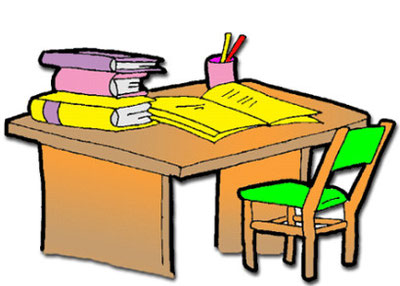 Bitte bearbeite die Aufgaben in dieser Reihenfolge, da sie aufeinander aufbauen!Alle Aufgaben, die du nicht direkt im Arbeitsheft bearbeitest sollst, werden in das Schreibheft geschriebe.Erzählen-Eine Fantasiegeschichte gestaltenZUERST Buch: S. 76Schreibe den Kasten (unten) mit der Überschrift in dein Schreibheft. Vergiss nicht, alle fett gedruckten Wörter bunt zu markieren. Lies dir den Kasten anschließend gut durch und versuche dir das Geschrieben zu merken!AH S. 20 + 21 vollständigAH S. 22 Info: Präteritum = Vergangenheit Wörtliche Rede: Das Gesagte der PersonenAH S. 22: vollständig	Buch, S. 74 + 75 nur lesenBuch, S. 78 nur lesen- BildergeschichtenAH S. 26  vollständigAH S. 27 Nr. 3Aufgabe: Gestalte nun eine eigene Bildergeschichte in deinem Schreibheft! Deine Bildergeschichte soll mindestens sechs Kästchen haben. Du darfst auch Farben verwenden. Denke an eine passende Überschrift.- Anschauliches ErzählenInfo: Beim anschaulichen Erzählen geht es darum, dass du dir das Geschriebene besonders gut vorstellen kannst. Dazu solltest du viele anschauliche Adjektive (=Wie-Wörter), wörtliche Rede (Da rief Lisa: „Hilfe, mein Hamster steckt im Abfluss!“), Vergleiche (Lisa schrie wie verrückt), Gedankenrede (Der Vater dachte: Was soll ich bloß tun?)und Wörter, die Spannung erzeugen, verwenden.AH S. 28 vollständigAH S. 29 vollständigAufgabe: Male die Bilder auf S. 28 aus.AH S. 30 vollständigAH S. 31: Schreibe den Kasten (oben) mit der Überschrift in dein Schreibheft. Vergiss nicht, alle fett gedruckten Wörter bunt zu markieren. Lies dir den Kasten anschließend gut durch und versuche dir das Geschrieben zu merken!AH S. 32 vollständigInfo: Beachte die Checkliste ganz unten auf der Seite!Alle Merkkästen, die im Schreibheft stehen, gut lernen!* - Aufgaben (wenn alle Aufgaben erledigt    					wurden)Arbeitsheft S. 33 vollständigIch schicke euch auch diese Woche ganz liebe Grüße von eurem Schulhund Sam. Er vermisst euch immer noch sehr und versteht morgens nicht, warum er euch aktuell nicht sehen kann:-/ . Dafür ist die Freude dann umso größer, wenn ihr ihn hoffentlich bald wieder begrüßen und knuddeln könnt. Dafür gibt er auch gern wieder „Pfötchen“!Viele Grüße Pf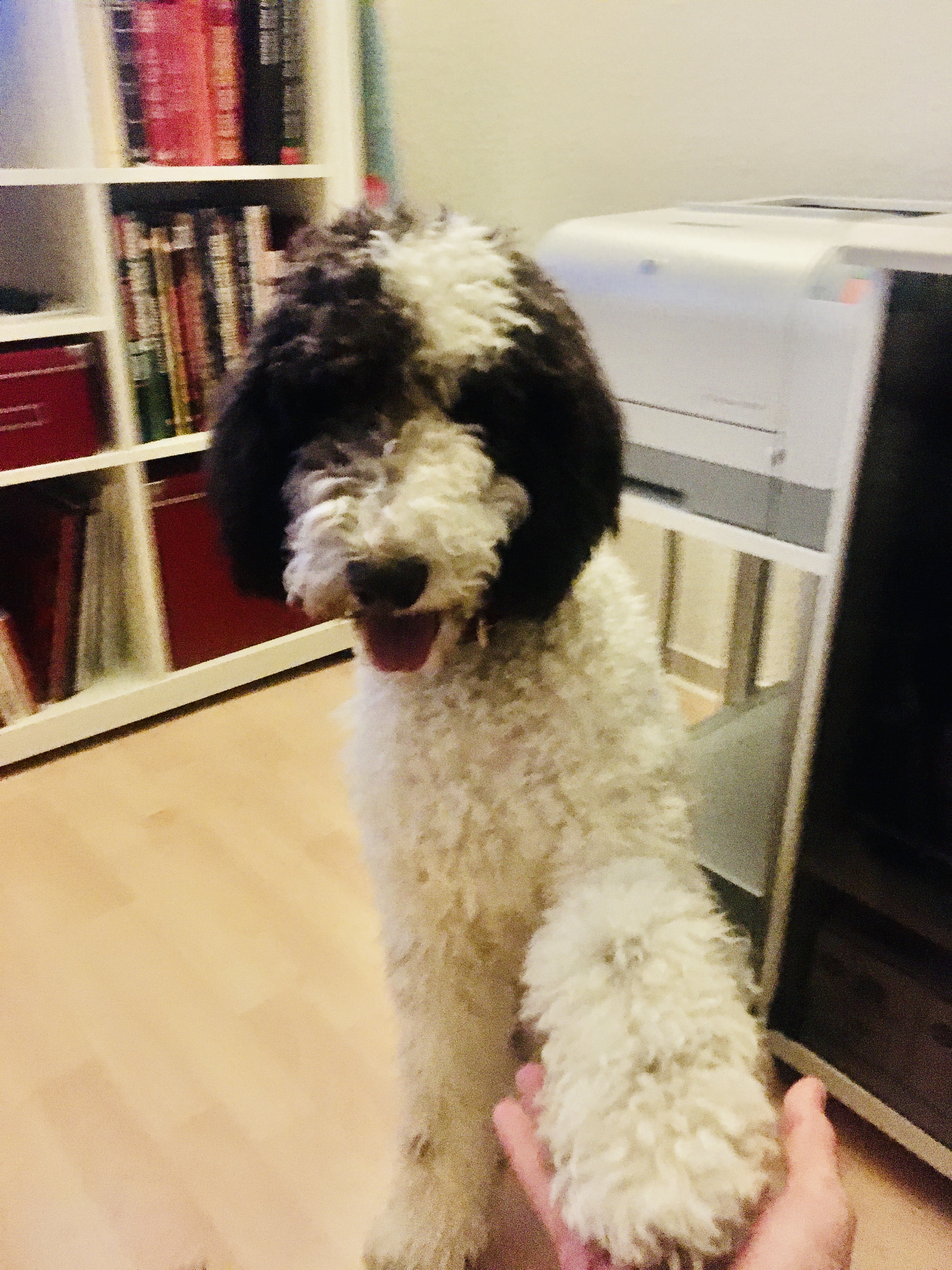 